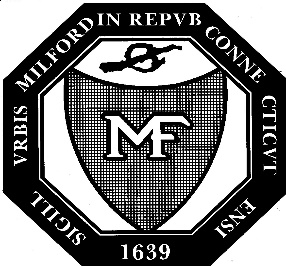 TO:		Permanent School Facilities Building CommitteeFROM:	Matthew B. Woods, ChairmanDATE:		April 16, 2024SUBJECT:	SPECIAL MEETING NOTICETuesday, April 23, 2024There will be a Special Meeting of the Permanent School Facilities Building Committee on Tuesday, April 23, 2024, at 7:00 P.M. in the Cafeteria at Pumpkin Delight Elementary School, 24 Art Street, Milford, CT. AGENDA Consideration of Minutes of the Special Meeting held March 26, 2024Status Report Pumpkin Delight Elementary School – Addition, Renovations, Upgradesa.	Discussion of Ledge Delay Issuesb.	Discussion of Regional Water Authority Issues      3.	Consideration of Payment Requisitions (#2)      4.	Adjournment cc:	Mayor Anthony S. Giannattasio	Karen Fortunati, City Clerk	Philip J. Vetro, Chairman, Board of AldermenDr. Ana Cutaia, Superintendent of SchoolsSean Brennan, Assistant Superintendent of Business & OperationsSherrod McNeill, Principal, Pumpkin Delight Elementary School     Susan Glennon, Chairman, Board of EducationPatrick Bradbury, Supervisor, Maintenance, Board of EducationJeff Nielsen, Coordinator School SafetyJonathan D. Berchem, City AttorneyJeffrey Wyszynski, TectonEddie Widofsky, TectonAndrew Beatty, Nutmeg CompaniesJudy Messologitis, MPS